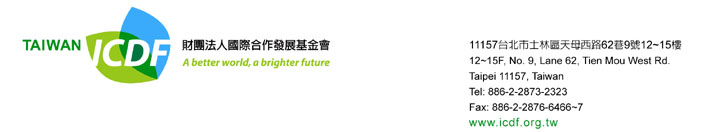 SOLICITUD PARA VOLUNTARIO TaiwánICDF※Esta parte solo se aplica a la NUEVA Organización Anfitriona Nota:Tenga en cuenta que la decisión final de enviar un voluntario permanecerá en TaiwánICDF . Preparado por:Nombre Impreso y Firma del Programa / Proyecto SupervisorEnviado por:Nombre Impreso y Firma del Jefe de la Organización                                  Ministerio (si es aplicable)1. DESCRIPCIÓN DEDEL VOLUNTARIO SOLICITADO
(Por favor complete el formulario separado para cada puesto de voluntario)1. DESCRIPCIÓN DEDEL VOLUNTARIO SOLICITADO
(Por favor complete el formulario separado para cada puesto de voluntario)1. DESCRIPCIÓN DEDEL VOLUNTARIO SOLICITADO
(Por favor complete el formulario separado para cada puesto de voluntario)Nombre de la Organización Anfitriona (OA) / AbreviaciónTítulo del TrabajoUbicación del Trabajo                (Pueblo)    (Ciudad)               _____________(Departamento)   Paraguay   (País)              (Pueblo)    (Ciudad)               _____________(Departamento)   Paraguay   (País)Proyecto/ Área del ProgramaEducaciónComputación/TIC Salud Pública/Atención MedicaAgriculturaOtros, favor especificar:*Tenga en cuenta que los voluntarios enviados a países de habla hispana asistirán a un programa de capacitación en idiomas de cuatro semanas antes de comenzar sus servicios.EducaciónComputación/TIC Salud Pública/Atención MedicaAgriculturaOtros, favor especificar:*Tenga en cuenta que los voluntarios enviados a países de habla hispana asistirán a un programa de capacitación en idiomas de cuatro semanas antes de comenzar sus servicios.Número de voluntarios requeridosFecha preferida para el inicio de la asignación Septiembre,2021  Otros, favor especificar               Septiembre,2021  Otros, favor especificar               Periodo esperado de asignaciónUn año (para voluntarios a largo plazo)Otros, especificar:      (Para voluntarios Basado en el pa de Proyectos)Un año (para voluntarios a largo plazo)Otros, especificar:      (Para voluntarios Basado en el pa de Proyectos)Especificar el horario y los días en que el/los voluntario  deberá/n estar de servicioDías:Lun Mar Mie Jue Vie Sab DomSi el/los voluntarios/s tendrá/n que estar de servicio los fines de semana, ¿con qué frecuencia será?Cada semana   Dos veces al mesUna vez al mes OcasionalmenteHora asignadas:    　  horas/semana (máximo 40 horas por semana excluyendo el tiempo de descanso)Otros requerimientos: Días:Lun Mar Mie Jue Vie Sab DomSi el/los voluntarios/s tendrá/n que estar de servicio los fines de semana, ¿con qué frecuencia será?Cada semana   Dos veces al mesUna vez al mes OcasionalmenteHora asignadas:    　  horas/semana (máximo 40 horas por semana excluyendo el tiempo de descanso)Otros requerimientos: Proyecto/ Antecedentes del programa y motivo de la solicitud de voluntario/s:Proyecto/ Antecedentes del programa y motivo de la solicitud de voluntario/s:Proyecto/ Antecedentes del programa y motivo de la solicitud de voluntario/s:Resumen de la Misión:Resumen de la Misión:Resumen de la Misión:Resultado esperado de la misión; (ej.: 120 pacientes reciben una mejor atención; 200 miembros de la comunidad tienen acceso a una biblioteca electrónica, etc.)Resultado esperado de la misión; (ej.: 120 pacientes reciben una mejor atención; 200 miembros de la comunidad tienen acceso a una biblioteca electrónica, etc.)Resultado esperado de la misión; (ej.: 120 pacientes reciben una mejor atención; 200 miembros de la comunidad tienen acceso a una biblioteca electrónica, etc.)Equipo, suministros y materiales a ser proveído a el/los voluntario/s:Equipo, suministros y materiales a ser proveído a el/los voluntario/s:Equipo, suministros y materiales a ser proveído a el/los voluntario/s:Marque si desea que TaiwánICDF continúe reclutando voluntarios para su organización, municipio, ministerio o instituto en el próximo reclutamiento en caso de que no encontremos ningún candidato adecuado esta vez.Marque si desea que TaiwánICDF continúe reclutando voluntarios para su organización, municipio, ministerio o instituto en el próximo reclutamiento en caso de que no encontremos ningún candidato adecuado esta vez.Marque si desea que TaiwánICDF continúe reclutando voluntarios para su organización, municipio, ministerio o instituto en el próximo reclutamiento en caso de que no encontremos ningún candidato adecuado esta vez.2. EXPECTATIVAS PARA EL VOLUNTARIO2. EXPECTATIVAS PARA EL VOLUNTARIO2. EXPECTATIVAS PARA EL VOLUNTARIOÁrea tecnica (especialidad)GéneroSin Preferencia  Hombre  MujerSi alguno de los sexos debe excluirse, especifique el motivo: Sin Preferencia  Hombre  MujerSi alguno de los sexos debe excluirse, especifique el motivo: Tipo de Trabajo(*Si esta publicación es una función de "extensión" o "sucesor", especifique de quién es la extensión o el sucesor.) de que programa.Nuevo Extensión de:                           Sucesor de:                           Nuevo Extensión de:                           Sucesor de:                           Antecedente educativo mínimo indispensableBachiller Otro, especificar:                    Bachiller Otro, especificar:                    Experiencia profesional (años) mínimo esencialNo se necesita experiencia1-3 años  3 añosNo se necesita experiencia1-3 años  3 añosRequisito mínimo de idioma(tipo, nivel)Requisito mínimo de idioma(tipo, nivel)Inglés ( Básico Regular Avanzado)Español ( Básico Regular Avanzado  )Otro, especificar:                    Inglés ( Básico Regular Avanzado)Español ( Básico Regular Avanzado  )Otro, especificar:                    Calificación/es deseable/sy/o experiencia (si la hubiera)3. INSTALACIONES QUE SE PROPORCIONARÁN AL VOLUNTARIO3. INSTALACIONES QUE SE PROPORCIONARÁN AL VOLUNTARIO3. INSTALACIONES QUE SE PROPORCIONARÁN AL VOLUNTARIOAlojamiento: Se proporcionará gratis                      No se proporcionará Será subsidiado         USD o Guaraníes por mesServicios de alojamiento:Completamente amueblado   Semi-amueblado   Utilidad disponible             Utilidad no disponible   Cocina disponible   Internet disponibleLocalización geográfica del alojamiento:De la ciudad de              ,       km/sPor medio de (medio de transporte)                 ,       horas/sAlojamiento: Se proporcionará gratis                      No se proporcionará Será subsidiado         USD o Guaraníes por mesServicios de alojamiento:Completamente amueblado   Semi-amueblado   Utilidad disponible             Utilidad no disponible   Cocina disponible   Internet disponibleLocalización geográfica del alojamiento:De la ciudad de              ,       km/sPor medio de (medio de transporte)                 ,       horas/sAlojamiento: Se proporcionará gratis                      No se proporcionará Será subsidiado         USD o Guaraníes por mesServicios de alojamiento:Completamente amueblado   Semi-amueblado   Utilidad disponible             Utilidad no disponible   Cocina disponible   Internet disponibleLocalización geográfica del alojamiento:De la ciudad de              ,       km/sPor medio de (medio de transporte)                 ,       horas/sTransporte al trabajo:Se proveerá gratis, para funciones oficiales. Se subsidiará de     USD o Guaraníes por mesNo se proveeráTransporte al trabajo:Se proveerá gratis, para funciones oficiales. Se subsidiará de     USD o Guaraníes por mesNo se proveeráSeguro médico:Se proveerá gratis en                    De lo contrario (especifique):                4. FUNCIONARIOS DE LA ORGANIZACIÓN SOLICITANTE4. FUNCIONARIOS DE LA ORGANIZACIÓN SOLICITANTE4. FUNCIONARIOS DE LA ORGANIZACIÓN SOLICITANTENombre y cargo del supervisor voluntario/s a quien se reportaráNombre:　　　　　　　　　　　　　　　　　　
Cargo:                                   Nombre:　　　　　　　　　　　　　　　　　　
Cargo:                                   Personal/colegas (ej.: edad, número, antecedentes educativos, experiencia técnica, cargo)ivel técnico de educación del voluntario/s que trabajará/n (por ejemplo, estudiantes, aprendices, agricultores)CORRESPONDENCIANombre y dirección del funcionario a quien la correspondencia relacionada con esta solicitud deben ser enviadas.Nombre:                                  Cargo:                               Dirección:                                                                      Email:                                                                       Tel:                            Fax:                    Sitio web de la organización                                            (si tiene)CORRESPONDENCIANombre y dirección del funcionario a quien la correspondencia relacionada con esta solicitud deben ser enviadas.Nombre:                                  Cargo:                               Dirección:                                                                      Email:                                                                       Tel:                            Fax:                    Sitio web de la organización                                            (si tiene)CORRESPONDENCIANombre y dirección del funcionario a quien la correspondencia relacionada con esta solicitud deben ser enviadas.Nombre:                                  Cargo:                               Dirección:                                                                      Email:                                                                       Tel:                            Fax:                    Sitio web de la organización                                            (si tiene)INFORMACIÓN GENERAL DE LA ORGANIZACIÓN ANFITRIÓN SOLICITANTETipo de Organización (favor, marcar):Agencia Nacional de Gobierno Unidad de Gobierno LocalGobierno CentralGobierno Departamental Gobierno MunicipalInstitución académica / educativaPublica PrivadaOrganización No-Gubernamental (ONG)Cívica / Orientada a la causaOrganizaciones ReligiosasComunitarioFondo Individual ONG Internacional Otro, especificar:                    Descripción de la organización: